ҠАРАР                                                                                          РЕШЕНИЕО досрочном прекращении полномочий депутата Совета сельского поселения Писаревский сельсовет МР Шаранский район РБ Михайлова Владимира Леонидовича, избранного по избирательному округу №3В соответствии с пунктом 2 части 10 статьи 40 ФЗ «Об общих принципах организации местного самоуправления в Российской Федерации»  и пунктом 1 части 8 статьи 22 Устава сельского поселения Писаревский сельсовет муниципального района Шаранский район Республики Башкортостан Совет  сельского поселения Писаревский сельсовет муниципального района Шаранский район Республики Башкортостан  решил:Досрочно прекратить с 22 марта  2015 года  полномочия депутата Совета сельского поселения Писаревский сельсовет муниципального района  Шаранский район Республики Башкортостан  Михайлова Владимира Леонидовича, избранного по избирательному округу №3 в связи со смертью.Глава сельского поселения                                                Р.М. Салимовд. Писарево01 апреля  2014 года№ 429 Башкортостан РеспубликаһыШаран районы муниципаль районыныңписарево ауыл Советыауыл биләмәһе Советы452644,Писарево ауылы, Мэктэп урамы, 11-йорттел.(34769) 2-34-16  email: pisarsss@yandex.ru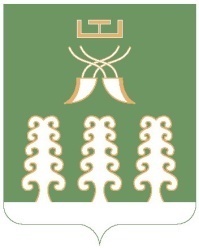 РЕСПУБЛИКА БАШКОРТОСТАНСОВЕТ СЕЛЬСКОГО ПОСЕЛЕНИЯ ПИСАРЕВСКИЙ СЕЛЬСОВЕТ МУНИЦИПАЛЬНОГО РАЙОНАШАРАНСКИЙ РАЙОН452644  д. Писарево, ул. Школьная, 11тел. (34769)  2-34-16 email: pisarsss@yandex.ru